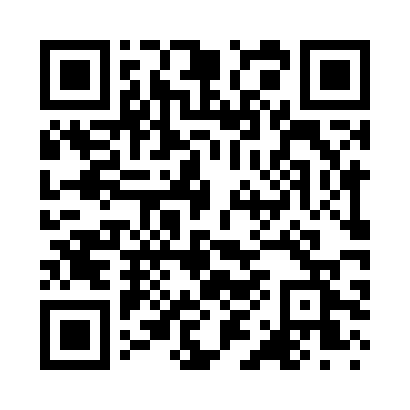 Prayer times for Tapa, EstoniaMon 1 Apr 2024 - Tue 30 Apr 2024High Latitude Method: Angle Based RulePrayer Calculation Method: Muslim World LeagueAsar Calculation Method: HanafiPrayer times provided by https://www.salahtimes.comDateDayFajrSunriseDhuhrAsrMaghribIsha1Mon4:076:411:205:438:0010:242Tue4:036:391:205:448:0210:273Wed3:596:361:195:468:0410:314Thu3:546:331:195:488:0710:355Fri3:496:301:195:498:0910:386Sat3:456:271:185:518:1110:427Sun3:406:241:185:538:1410:468Mon3:356:211:185:548:1610:509Tue3:306:181:185:568:1910:5510Wed3:256:151:175:588:2110:5911Thu3:196:121:175:598:2311:0312Fri3:146:091:176:018:2611:0813Sat3:136:061:176:038:2811:1214Sun3:126:041:166:048:3011:1315Mon3:106:011:166:068:3311:1416Tue3:095:581:166:078:3511:1517Wed3:085:551:166:098:3811:1618Thu3:075:521:156:118:4011:1619Fri3:055:491:156:128:4211:1720Sat3:045:471:156:148:4511:1821Sun3:035:441:156:158:4711:1922Mon3:025:411:156:178:4911:2023Tue3:005:381:146:188:5211:2124Wed2:595:351:146:208:5411:2225Thu2:585:331:146:218:5711:2326Fri2:575:301:146:238:5911:2427Sat2:565:271:146:249:0111:2528Sun2:545:251:146:269:0411:2629Mon2:535:221:136:279:0611:2730Tue2:525:191:136:289:0911:28